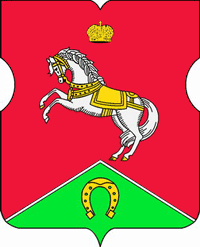 СОВЕТ ДЕПУТАТОВмуниципального округаКОНЬКОВОРЕШЕНИЕ26.03.2019		№ 5/10       ______________№________________В соответствии с пунктом 5 части 2 статьи 1 Закона города Москвы от 11 июля 2012 года № 39 «О наделении органов местного самоуправления муниципальных округов в городе Москве отдельными полномочиями города Москвы», постановлением Правительства Москвы от 2 июля 2013 года № 428-ПП «О порядке установки ограждений на придомовых территориях в городе Москве», рассмотрев обращения уполномоченных лиц, протоколот 29 марта 2018 года общего собрания собственников помещений в многоквартирном доме об установке ограждающего устройства на придомовой территории многоквартирного дома по адресу: г. Москва, ул. Бутлерова, дом 24 (подъезды №№ 1-4) и протокол от 28 января 2019 года общего собрания собственников помещений в многоквартирном доме об установке ограждающего устройства на придомовой территории многоквартирного дома по адресу: г. Москва, ул. Бутлерова, дом 24 (подъезды №№ 5-12) Советом депутатов принято решение:1. Согласоватьустановкуограждающих устройств (автоматические подъемные шлагбаумы) на придомовой территории многоквартирного дома по адресу: г. Москва, ул. Бутлерова, дом 24.2. Направить настоящее решение в Департамент территориальных органов исполнительной власти города Москвы, в управу района Коньково города Москвы и лицу, уполномоченному на представление интересов собственников помещений в многоквартирном доме по вопросам, связанным с установкой ограждающего устройства и его демонтажем.3.Опубликовать настоящее решение в учрежденном издании «Муниципальный бюллетень района Коньково», и в бюллетене «Московский муниципальный вестник». 4. Контроль за исполнением настоящего решения возложить на депутата Совета депутатов муниципального округа Коньково Панова А.В.временно исполняющий обязанности главымуниципального округа Коньково,заместитель Председателя Совета депутатовмуниципального округа Коньково                    ________________  С. В. МалаховО согласовании установки ограждающего устройства на придомовой территории многоквартирного дома по адресу: г. Москва, ул. Бутлерова, дом 24.